 The Bishop Orders his Tomb at St. Praxed's Rome. 15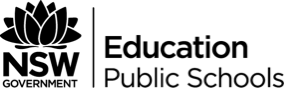 Vanity, saith the preacher, vanity!Draw round my bed: is Anselm keeping back?Nephews — sons mine... ah God, I know not! Well —She, men would have to be your mother once,Old Gandolf envied me, so fair she was!What's done is done, and she is dead beside,Dead long ago, and I am Bishop since,And as she died so must we die ourselves,And thence ye may perceive the world's a dream.Life, how and what is it? As here I lie	10In this state-chamber, dying by degrees,Hours and long hours in the dead night, I ask"Do I live, am I dead?" Peace, peace seems all.Saint Praxed's ever was the church for peace;And so, about this tomb of mine. I foughtWith tooth and nail to save my niche, ye know:— Old Gandolf cozened me, despite my care;Shrewd was that snatch from out the corner SouthHe graced his carrion with. God curse the same!Yet still my niche is not so cramped but thence	20One sees the pulpit o' the epistle-side,And somewhat of the choir, those silent seats,And up into the aery dome where liveThe angels, and a sunbeam's sure to lurk;And I shall fill my slab of basalt there,And 'neath my tabernacle take my rest,With those nine columns round me, two and two,The odd one at my feet where Anselm stands:Peach-blossom marble all, the rare, the ripeAs fresh-poured red wine of a mighty pulse.	30—	Old Gandolf with his paltry onion-stone,Put me where I may look at him! True peach,Rosy and flawless: how I earned the prize!Draw close: that conflagration of my church—	What then? So much was saved if aught were missed!My sons, ye would not be my death? Go digThe white-grape vineyard where the oil-press stood,Drop water gently till the surface sink,And if ye find... Ah God, I know not, I! ...Bedded in store of rotten fig-leaves soft,	40And corded up in a tight olive-frail,Some lump, ah God, of ,Big as a Jew's head cut off at the nape,Blue as a vein o'er the Madonna's breast...Sons, all have I bequeathed you, villas, all,That brave Frascati villa with its bath,So, let the blue lump poise between my knees,Like God the Father's globe on both his handsYe worship in the Jesu Church so gay,For Gandolf shall not choose but see and burst!	50Swift as a weaver's shuttle fleet our years:Man goeth to the grave, and where is he?Did I say basalt for my slab, sons? Black —'T was ever antique-black I meant! How elseShall ye contrast my frieze to come beneath?The bas-relief in bronze ye promised me,Those Pans and Nymphs ye wot of, and perchanceSome tripod, thyrsus, with a vase or so,The Saviour at his sermon on the mount,Saint Praxed in a glory, and one Pan	60Ready to twitch the Nymph's last garment off,And Moses with the tables... but I knowYe mark me not! What do they whisper thee,Child of my bowels, Anselm? Ah, ye hopeTo revel down my villas while I gaspBricked o'er with beggar's mouldy travertineWhich Gandolf from his tomb-top chuckles at!Nay, boys, ye love me — all of jasper, then!'T is jasper ye stand pledged to, lest I grieve.My bath must needs be left behind, alas!	70One block, pure green as a pistachio-nut,There's plenty jasper somewhere in the world —And have I not Saint Praxed's ear to prayHorses for ye, and brown Greek manuscripts,And mistresses with great smooth marbly limbs?— That's if ye carve my epitaph aright,Choice Latin, picked phrase, Tully's every word,No gaudy ware like Gandolf's second line —Tully, my masters? Ulpian serves his need!And then how I shall lie through centuries,	80And hear the blessed mutter of the mass,And see God made and eaten all day long,And feel the steady candle-flame, and tasteGood strong thick stupefying incense-smoke!For as I lie here, hours of the dead night,Dying in state and by such slow degrees,I fold my arms as if they clasped a crook,And stretch my feet forth straight as stone can point,And let the bedclothes, for a mortcloth, dropInto great laps and folds of sculptor's-work:	90And as yon tapers dwindle, and strange thoughtsGrow, with a certain humming in my ears,About the life before I lived this life,And this life too, popes, cardinals and priests,Saint Praxed at his sermon on the mount,Your tall pale mother with her talking eyes,And new-found agate urns as fresh as day,And marble's language, Latin pure, discreet,— Aha, ELUCESCEBAT quoth our friend?No Tully, said I, Ulpian at the best!	100Evil and brief hath been my pilgrimage.All lapis, all, sons! Else I give the PopeMy villas! Will ye ever eat my heart?Ever your eyes were as a lizard's quick,They glitter like your mother's for my soul,Or ye would heighten my impoverished frieze,Piece out its starved design, and fill my vaseWith grapes, and add a vizor and a Term,And to the tripod ye would tie a lynxThat in his struggle throws the thyrsus down,	110To comfort me on my entablatureWhereon I am to lie till I must ask"Do I live, am I dead?" There, leave me, there!For ye have stabbed me with ingratitudeTo death — ye wish it — God, ye wish it! Stone —Gritstone, a-crumble! Clammy squares which sweatAs if the corpse they keep were oozing through —And no more lapis to delight the world!Well go! I bless ye. Fewer tapers there,But in a row: and, going, turn your backs	120— Ay, like departing altar-ministrants,And leave me in my church, the church for peace,That I may watch at leisure if he leers —Old Gandolf, at me, from his onion-stone,As still he envied me, so fair she was!Student Activities	Annotate the poem.	“The bishop orders his tomb” has a very specific setting. What is the effect of this on the reader?	What are the bishop’s dying “requests”? How do these reflect his religious beliefs?To what extent are the bishop’s requests at odds with reader’s expectations? What is the effect on our perception of him as a church leader?	To what extent is the bishop a metonym for Browning’s attitudes towards religious institutions?	The speakers in Browning’s poems are all European men. How do their attitudes, beliefs, values and actions reflect power structures in Browning’s own time? How do they reflect hegemony in our own time?